EDITAL PRODIR/POSGRAP N° 01/2013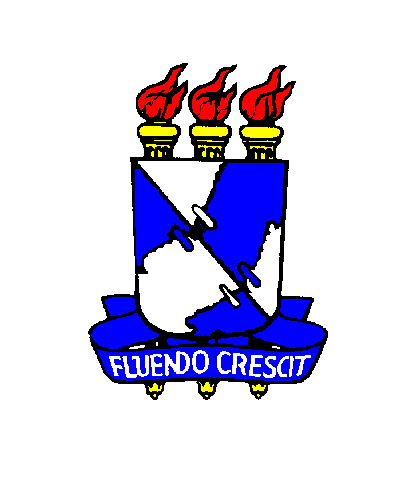 Programa de Pós-Graduação em DireitoAprovado em reunião do Colegiado, em 24 de setembro de 2013Comunidade em GeralRelação de candidatos, cujo a documentação enviada via SEDEX foram recebida dentro do prazo.WDILESTON GOMES BATISTALEONARDO DA SILVA SANTANAANNE CLARISSA F. DE A. CUNHANILMA VANESSA NUNES PORTUGALMARCELO LUIZ ABREU E SILVACARLOS OTÁVIO REIS DE SOUSARAFAEL ADEODATO GARRIDOARISTÓTELES B. DA C. MASSAQUEFLÁVIO FERNANDES DOS SANTOSJOSÉ ARAUJO AVELINOANTONIO MARCIO M. F. DE OLIVEIRARAFAEL GOMES WANDERLEYLARA RAFAELLE P. SOARESJOELINE ARAUJO SOUZABRUNO VASCONCELOS RIBEIROMARCEL FIGUEIREDO RAMOSLUCAS SILVANY THOMAZKÁTIA CRISTINA B. F. DE OLIVEIRA